BETHEL EDUCATION FOUNDATION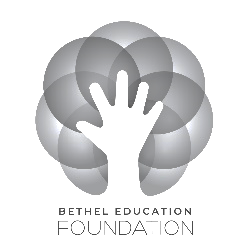 Grant ApplicationPlease see the Application Guidelines for submission guidelines PROJECT DESCRIPTIONBriefly describe your project.  

INNOVATION Describe how this project is innovative or has creative qualities.  ADVANCEMENTDescribe how it will engage students, enhance their learning and the curriculum, or promote advancement of skills that support the educational goals of the Bethel Public School System, St. Mary’s School of Bethel or the Bethel community.  IMPACT & SUSTAINABILITY Should the program receive initial funding, will the program be able to sustain itself after initial funding?  Explain how.  For technology purchases, explain how you will seek funding for software updates and/or the future purchase of “apps”.  IMPLEMENTATION Please list the goals this project hopes to achieve or accomplish:  Plan of Action: Explain how you plan to execute and accomplish your objectives.  Timeline: Provide a time schedule for the implementation for your project.  (If your project is time-specific, please indicate in which weeks or months it would occur.) NEEDGiven the Foundation’s grant criteria and mission, explain why you think your project should be selected and what needs it fulfills.  Please avoid redundancy and be specific in providing your reasons.  Are other funds, alternative or joint, available to support this project from another source (PTO, BOE, Booster Club)?  If yes, please describe what efforts you have made to obtain such funds and clarify their relation to your grant. Does your project link to the current school year’s school/district priorities? Note: checking ‘no’ does not affect the review of your requestIf yes, please describe how.BUDGETBelow or on a separate sheet, provide a detailed, itemized list of the supplies and expenses you anticipate for the project. List each item on one line and the associated cost next to it.  Include any in-kind or other funding contributions along with their sources.  (The application is not complete without an itemized budget attached.)For hardware or equipment purchases, explain how you will provide for its safe storage.Responsibilities of Grant RecipientsThe Project Director is highly encouraged to present this application at the BEF board meeting.  If the project director is not available, the request will still be reviewed based solely on the written proposal.The Project Director is required to complete the BEF Evaluation Form within 3 months following the start of the project. The final report should contain visuals and/or graphics illustrating activities or results of the project.  (The evaluation form can be downloaded from our website).The Project Director may be asked to allow BEF Directors to quietly observe the class engaging in the project.  Return any unused grant funds remaining at the end of the project to the BEF.  The Project Director acknowledges that approved funds must be expended within 90 days otherwise the money will be returned to the BEF.Signatures of Approval:Project Director/Applicant (required)		 By signing here, the Project Director acknowledges that approved funds must be expended within 90 days otherwise the money will be returned to the BEF. A copy of the final purchase order must be sent to Bethel Education Foundation.School Administrator (required)	BEF Teacher Liaison at your school (required)	Superintendent of Schools*	*Required for any proposal over $5,000 or if the proposal that includes a technological component.Completed applications must be received by BEF by the deadline posted on the BEF website.  Applications must be submitted by email, but a hard copy with signatures can be submitted by email (as a pdf), mail or by hand.  Applications must include all documentation and signatures to be considered complete. Mailed applications must include be sent to: Bethel Education FoundationPO Box 92Bethel, CT  06801Attn: GrantsEmail: betheledfoundation@yahoo.com   Incomplete applications will not be considered for funding. Office Use Only:Date the proposal was reviewed 	  Accepted 	Grant Amount	         Paid - Check # _________________   Denied 	Reason: 	  Contingent on: 	   Listed on BEF website and Facebook page  	  Photos received from Project Director  Evaluation report and copy of final purchase order received from Project Director     Date: 	Notes:Application Submission DateSchool NameProject Director Name(s)Grade(s) and/or Subject(s) Taught Daytime Phone Number                                                                               work, home or cell?Work Email AddressProject TitleRequested Grant Amount$Date funds need to be available# directly involved in project:StudentsTeachersGrade(s)# indirectly impacted: 	StudentsTeachersYesNoYesNo